Program Booklet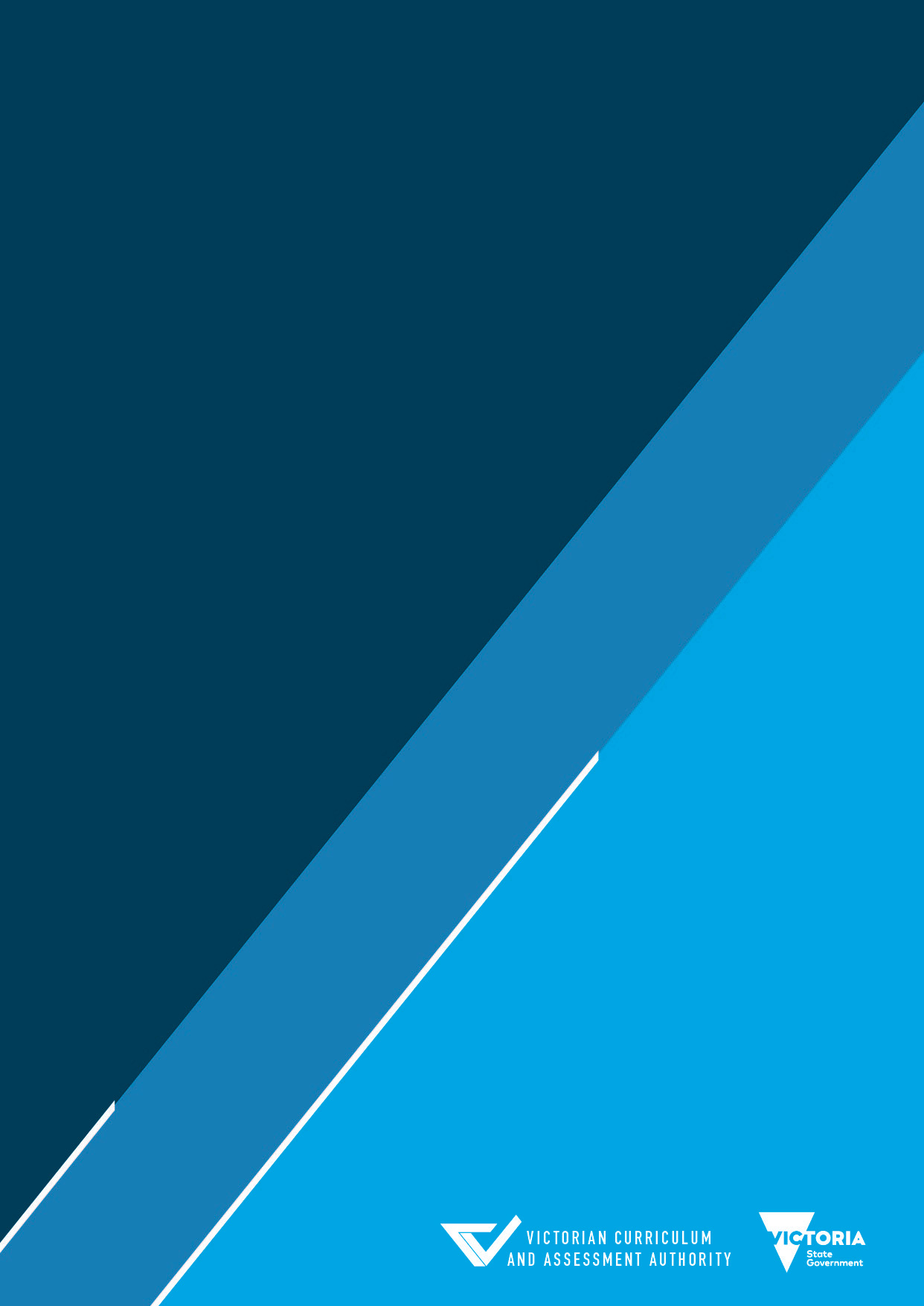 IncorporatingSIT20322 Certificate II in Hospitality (Release 1)SIT20421 Certificate II in Cookery (Release 1)January 2024Modification history Authorised and published by the Victorian Curriculum and Assessment Authority
Level 7, 2 Lonsdale Street
Melbourne VIC 3000ISBN: 978-1-923025-91-2© Victorian Curriculum and Assessment Authority 2024No part of this publication may be reproduced except as specified under the Copyright Act 1968 or by permission from the VCAA. Excepting third-party elements, schools may use this resource in accordance with the VCAA educational allowance. For more information go to www.vcaa.vic.edu.au/Footer/Pages/Copyright.aspx. The VCAA provides the only official, up-to-date versions of VCAA publications. Details of updates can be found on the VCAA website at www.vcaa.vic.edu.au.This publication may contain copyright material belonging to a third party. Every effort has been made to contact all copyright owners. If you believe that material in this publication is an infringement of your copyright, please email the Copyright Manager at vcaa.copyright@education.vic.gov.au. Copyright in materials appearing at any sites linked to this document rests with the copyright owner(s) of those materials and is subject to the Copyright Act. The VCAA recommends you refer to copyright statements at linked sites before using such materials.The VCAA logo is a registered trademark of the Victorian Curriculum and Assessment Authority.ContentsIntroduction	3Program development	3Industry overview	4Training package	4Qualifications / Packaging rules	4VCE VET program details	5Aims	5Scored assessment	5State reviewer	5VCE VET credit	5Nominal hour duration	6Duplication	6Sequence	6VCE VET Hospitality program structure	7SIT20322 Certificate II in Hospitality (Release 1)	7SIT20421 Certificate II in Cookery (Release 1)	92024 Sample programs	11Sample 1: SIT20322 Certificate II in Hospitality (Release 1)	11Sample 2: SIT20322 Certificate II in Hospitality (Release 1)	12Sample 3: SIT20421 Certificate II in Cookery (Release 1)	142024 Sample programs (three year programs)	15Sample 4: Dual Qualification: (three year program) SIT20322 Certificate II in Hospitality (Release 1) & SIT30522 Certificate III in Events (Release 1)	15Sample 5: SIT20421 Certificate II in Cookery – Patisserie specialisation (three-year program)	16Sample 6: SIT20421 Certificate II in Cookery – Asian cookery specialisation (three-year program)	18Enrolment advice	19VASS industry group	19Additional information	20Resources	20Appendix	21Credit arrangements	21VET credit arrangements	23VCE VM credit arrangements	25VPC credit arrangements	25‘Get VET’ resources	25VCE VET program chart	25Scored assessment	26Study score	26ATAR contribution	26Scored VCE VET program	27Scored VCE VET program with an additional  non-scored stream	27Non-scored VCE VET programs and all other VET	27Structured Workplace Learning	27Structured Workplace Learning Recognition	28Workplace health and safety	28VCE Season of Excellence	29VCAA professional learning	29IntroductionVCE VET programs are vocational training programs approved by the Victorian Curriculum and Assessment Authority (VCAA). VCE VET programs lead to nationally recognised qualifications, thereby offering students the opportunity to gain the Victorian Certificate of Education (VCE) or the Victorian Certificate of Education Vocational Major (VCE VM), as well as a nationally portable vocational education and training (VET) certificate. VCE VET programs:are fully recognised within the Units 1 to 4 structure of the VCE and the VCE VM. VCE VET units have equal status with other VCE studieswill contribute towards the Victorian Pathways Certificate (VPC)function within the National Training Framework.Program development	This iteration of the VCE VET Hospitality program was implemented in 2023. It must be used in conjunction with the SIT Tourism, Travel and Hospitality Training Package (Release 2.2) qualifications –, SIT20322 Certificate II in Hospitality (Release 1) and SIT20421 Certificate II in Cookery (Release 1). This program booklet supersedes the previous VCE VET program booklet published in2023.VCE VET programs are developed with a reference group of industry and vocational professionals and include a predesignated program structure. Units of competency outside of this structure cannot be delivered as part of a VCE VET program.Industry overviewTraining package These qualifications equip graduates to meet current and future industry requirements to work effectively within a range of retail and institutional food & beverage service settings. Employment contexts include restaurants, hotels, motels, catering operations, clubs, pubs, cafés, and coffee shops, aged care, hospital, educational and other institutional settings.Certificate II in Hospitality graduates acquire the skills, knowledge, and attributes to perform routine food & beverage service delivery, beverage preparation and customer service tasks and work under direct supervision. Certificate II in Cookery graduates acquire the skills, knowledge, and attributes to perform routine food preparation and cookery tasks to prepare and present food and menu items and work under direct supervision. Qualifications / Packaging rulesStudents wishing to be awarded the qualification must successfully complete all required core and elective units of competency. Schools should communicate with their registered training organisation (RTO) partner to ensure the delivery sequence supports this outcome.For further information, visit the National Training Register.SIT20322 Certificate II in Hospitality (Release 1)SIT20421 Certificate II in Cookery (Release 1).Links to a companion volume implementation guide may be provided as a resource for these qualifications. For further information, visit VETNet. VCE VET program detailsAimsThe VCE VET Hospitality programs aim to:provide participants with a broad range of skills and knowledge to prepare them for a diverse range of occupations in the hospitality industry including commercial cookery, catering and food and beverage service.enable participants to gain a recognised credential and to make an informed choice of vocation or career path.Scored assessmentScored assessment is available for SIT20322 Certificate II Hospitality (Release 1) and SIT20421 Certificate II in Cookery (Release 1).Students who wish to receive an ATAR contribution for a VCE VET Hospitality Program must undertake scored assessment. This consists of three coursework tasks that are worth 66% of the overall study score and an end-of-year examination that is worth 34% of the overall study score.Scored assessment is based on the scored Unit 3–4 sequence of the chosen VCE VET Hospitality program.The scored Unit 3–4 sequence of the chosen VCE VET Hospitality program must be delivered and assessed in a single enrolment year.The scored Unit 3–4 sequence of the chosen VCE VET Hospitality program is not designed as a standalone study. Students are strongly advised against undertaking the Unit 3–4 sequence without first completing Units 1 and 2.For more information on study scores and ATAR contributions, please refer to the appendix.State reviewerVCE VET state reviewers are appointed for scored VCE VET programs. For more information, please refer to the VCE VET program webpage.VCE VET credit Students undertaking SIT20322 Certificate II Hospitality (Release 1) are eligible for up to four VCE VET units on their VCE, VCE VM or VPC statement of results:Two VCE VET units at Units 1 and 2 levela VCE VET Unit 3–4 sequence Students undertaking SIT20421 Certificate II in Cookery (Release 1) are eligible for up to four VCE VET units on their VCE, VCE VM or VPC statement of results:Two VCE VET units at Units 1 and 2 levela VCE VET Unit 3–4 sequence For more information on VCE (including VCE VM and VPC) credit contributions, please refer to the appendix.Nominal hour durationNominal hours represent the supervised structured learning and assessment activities required to sufficiently address the content of each unit of competency.Nominal hours are used to determine credit towards the VCE (including VCE VM and VPC) for VET units of competency.DuplicationNo significant duplication has been identified between the VCE VET Hospitality programs and other VCE studies.Dual enrolmentsWhen students undertake multiple qualifications within a VCE VET program, care must be taken to ensure the students enrol in all the units of competency only once. Credit for a unit of competency can be counted only once towards the VCE (including VCE VM and VPC).SequenceCertain units of competency will complement each other, lending to coordinated delivery that minimises content overlap. Units of competency have guidelines for different situations and delivery contexts, and a range of delivery sequences is possible. The intention of VCE VET programs is to provide students with a qualification that meets industry expectations. The strong advice and assumption of industry bodies is that the quality of the qualification is compromised when foundation training is neglected.The sequencing of units of competency is determined by the RTO, teacher or trainer; however, it is anticipated that a number of the core units of competency will be undertaken in the first year of the program.The sequence of delivery must comply with defined prerequisite requirements as specified in the unit of competency details.VCE VET Hospitality program structure SIT20322 Certificate II in Hospitality (Release 1)Prerequisites  ^    SITXFSA005 Use hygienic practices for food safety#    SITXFSA006 Participate in safe food handling practices*    SITHFAB021 Provide responsible service of alcoholSkill setsSITSS00080 Espresso Machine Operation (4 units: SITHFAB025, SITXCCS014, SITXFSA005, SITXFIN007)SITSS00068 Food Handling (1 unit: SITXFSA005)SITSS00069 Food Safety Supervision (2 units: SITXFSA005, SITXFSA006)SITSS00071 Responsible Service of Alcohol (1 unit: SITHFAB021)SITSS00091 Service for International Visitors (3 units: SITXCCS014, SITXLAN007, SITXCOM007)SITSS00078 Customer Service (2 units: SITXCCS014, SITXCOM007)SITSS00086 - Housekeeping Service (4 units: SITHACS011, SITXWHS005, SITHACS010, SITHACS009) SIT20421 Certificate II in Cookery (Release 1)Prerequisites  	^ SITXFSA005 Use hygienic practices for food safety# SITHCCC027 Prepare dishes using basic methods of cookery* SITXFSA006 Participate in safe food handling practicesSkill setsSITSS00068 Food Handling (1 unit: SITXFSA005)SITSS00069 Food Safety Supervision (2 units: SITXFSA005, SITXFSA006)2024 Sample programs Sample 1: SIT20322 Certificate II in Hospitality (Release 1)This sample program may provide:Two VCE units at Units 1 and 2 levelA scored Unit 3–4 sequenceCompletion over two years of SIT20322 Certificate II in HospitalityCafé and restaurant, front of house service specialisationCompletion of skill sets: SITSS00080 Espresso Machine Operations, SITSS00071 Responsible Service of Alcohol, SITSS00078 Customer Service, SITSS00068 Food HandlingSample 2: SIT20322 Certificate II in Hospitality (Release 1)This sample program may provide:Two VCE units at Units 1 and 2 levelScored Unit 3–4 sequence in HospitalityCompletion over two years of SIT20322 Certificate II in HospitalityAccommodation and housekeeping specialisation.Sample 3: SIT20421 Certificate II in Cookery (Release 1) This sample program may provide:Two VCE units at Units 1 and 2 levelScored Unit 3–4 sequence in CookeryCompletion over two years of SIT20421 Certificate II in CookeryPre-apprenticeship pathway to Certificate III & Certificate IV Commercial CookeryCompletion of skill set: SITSS00068 Food Handling2024 Sample programs (three year programs)Sample 4: Dual Qualification: (three year program) SIT20322 Certificate II in Hospitality (Release 1) & SIT30522 Certificate III in Events (Release 1)This sample program may provide:Two VCE units at Units 1 and 2 levelTwo units 3 and 4 sequences (over two years)Scored Unit 3–4 sequence in Hospitality (second year)Non-scored Unit 3–4 sequence in Events (third year) which may be used as an incrementSIT20322 Certificate II in Hospitality over two yearsSIT30522 Certificate III in Events in the third yearSample 5: SIT20421 Certificate II in Cookery – Patisserie specialisation (three-year program)This sample program may provide:Two VCE units at Units 1 and 2 levelTwo units 3 and 4 sequences (over two years)Scored Unit 3–4 sequence in Cookery (second year)Non-scored Unit 3–4 sequence in Patisserie (third year) which may be used as an incrementPre-apprenticeship pathways to Certificate III & Certificate IV Commercial Cookery & PatisserieSample 6: SIT20421 Certificate II in Cookery – Asian cookery specialisation (three-year program)This sample program may provide:Two VCE units at Units 1 and 2 levelTwo units 3–4 sequences (over two years)Scored Unit 3–4 sequence in Cookery (second year)Non-scored Unit 3–4 sequence in Asian Cookery (third year) which may be used as an incrementPre-apprenticeship pathways to Certificate III & Certificate IV Commercial Cookery & Asian cookeryEnrolment adviceAll students commencing training from January 2024 and beyond will be required to be enrolled in SIT20322 Certificate II in Hospitality (Release 1) and / or SIT20421 Certificate II in Cookery (Release 1).VASS industry groupSIT20322 Certificate II in Hospitality (Release 1) and SIT20421 Certificate II in Cookery (Release 1), are included within the SIT VASS industry group for credit purposes.For more information on VASS industry groups, please refer to the appendix.Additional informationConsider the following when determining the sequence of a student’s VCE VET Hospitality programs:The sequencing of units of competency is determined by the RTO, teacher or trainer; however, it is mandatory to deliver the units in a sequence which complies with food safety and occupational health and safety legislation.Structured workplace learning is highly recommended for this coursePrior to engaging in structured workplace learning (SWL), students must be undertaking or have completed the workplace health and safety and food hygiene units aligned with this VCE VET program.Assessment Conditions stipulate that skills must be demonstrated in an operational hospitality environment or commercial kitchen (as appropriate). Which can be an industry workplace, industry realistic training kitchen/ dining room, servicing customers or activity set up in a simulated industry environment for the purposes of assessment.Assessment must also ensure access to fixtures, large equipment and small equipment appropriate to the assessment conditions as detailed in the Units of Competency being assessed, see Training.gov.au/training/details.ResourcesFor updates or information relating to VCE VET programs, please refer to:the VCE VET program webpagethe VCAA Bulletinthe ‘Get VET’ webpage for videos, success stories, flowcharts and posters designed to support teachers in engaging, informing and inspiring students and parents about VET Delivered to Secondary Students.Supplementary advice is available for scored VCE VET programs on the relevant VCE VET program webpage.AppendixCredit arrangementsVASS industry groupVET credit arrangementsAccruing credit in one certificateStudents may accrue two VCE VET units of credit at Units 1 and 2 level by completing 180 nominal hours in a certificate II or III qualification. Students may further accrue a VCE VET Unit 3–4 sequence by completing an additional 180 nominal hours in the same certificate provided that it is drawn from:a VE1 – VCE VET qualification that provides a Unit 3–4 sequencea VE3 – Other VET qualification at a certificate III level.The approved VCE VET unit 3 – 4 sequence in SIT20421 Certificate II Cookery contains 170 nominal hours.Where a qualification includes enough nominal hours, further units of credit may be available.Accruing credit across multiple certificatesStudents may accrue two or more VCE VET units of credit at Units 1 and 2 level by completing a minimum of 180 nominal hours across multiple certificate II or III qualifications. From 2024, students may further accrue a VCE VET Unit 3–4 sequence by completing an additional 180 nominal hours in one certificate provided that it is drawn from:the same industry group as at least one certificate from the student’s first 180 hours of VETa VE1 – VCE VET program that provides a Unit 3–4 sequencea VE3 – Other VET qualification at a certificate III level.Accruing credit in a VE2 – SBATStudents may accrue two VCE VET units of credit at Units 1 and 2 level by completing 180 nominal hours in a traineeship or apprenticeship. Students may further accrue a VCE VET Unit 3–4 sequence by completing an additional 180 nominal hours in the same VE2 – SBAT provided that it is drawn from:a VE2 – SBAT qualification that provides a Unit 3–4 sequence.From 2024, where a student accrues their initial VCE VET units of credit at Units 1 and 2 level from a VE1 – VCE VET program or a VE3 – Other VET qualification, the next 180 hours they complete in a VE2 – SBAT will provide a VCE VET Unit 3–4 sequence provided that it is drawn from:a VE2 – SBAT qualification that provides a Unit 3–4 sequence.VCE VM credit arrangementsThe VCE Vocational Major (VM) is a vocational and applied learning program within the VCE designed to be completed over a minimum of two years. The VCE VM will give students greater choice and flexibility to pursue their strengths and interests and develop the skills and capabilities needed to succeed in further education, work and life.For information on credit arrangements, please refer to VCE Vocational Major (VM).VPC credit arrangementsThe Victorian Pathways Certificate (VPC) is an inclusive Year 11 and 12 standards-based certificate that meets the needs of a smaller number of students who are not able or ready to complete the VCE (including the VCE VM). It provides an enriched curriculum and excellent support for students to develop the skills, capabilities and qualities for success in personal and civic life. For information on credit arrangements, please refer to Victorian Pathways Certificate (VPC).‘Get VET’ resourcesDiscover the wide range of VET courses available to secondary school students in Victoria. Explore these helpful ‘Get VET’ resources, including videos and success stories, and talk to the relevant teachers or coordinators at your school to assist you on the right pathway.VET Fast FactsHow VET is differentWhat you get from VETHow VET can prepare you for the futureWhat a VET pathway looks like7 questions to ask yourselfWhich VET are you?VCE VET programsStructured Workplace LearningSchool-based apprenticeship or traineeshipOther VET qualificationsGet a taste of VET careers and trainingWhere to find out more about VETResourcesHear what VET students sayHear what VET teachers sayCareer pathway postersFor more information, please refer to ‘Get VET’.VCE VET program chartThe VCE VET program chart provides a list of all VCE VET programs and shows if they can be undertaken as scored or non-scored. The chart also shows if a program offers Units 1 and 2 and/or a Unit 3–4 sequence.Scored assessmentSome VCE VET programs are scored and offer a scored Unit 3–4 sequence. The study score calculated from the scored Unit 3–4 sequence may contribute to a student’s ATAR as one of the primary four studies or as two available (and permissible) increments.The scored Unit 3–4 sequence must be delivered and assessed in a single enrolment year. Students are strongly advised against undertaking the scored Unit 3–4 sequence without first completing Units 1 and 2 because Unit 3–4 sequences are not designed for standalone study.Study scoreTo be eligible for a study score students must: satisfactorily complete all the units of competency required in the scored Unit 3–4 sequencebe assessed in accordance with the tools and procedures specified in the VCE VET Scored Assessment Guide and program-specific assessment plan templates published annually on the VCAA websiteundertake an examination during the end-of-year examination period, based on the underpinning knowledge and skills in the compulsory units of competency in the scored Unit 3–4 sequence, and in accordance with the current examination specifications.A study score for a scored VCE VET program is based on evidence from two sources: coursework tasks and an examination (or end-of-year performance examination where applicable). The assessment of three VCE VET coursework tasks does not replace the qualification assessments. Both tend to be complementary and may be integrated. Tasks may be designed with both assessment purposes in mind. For further information on scored assessment, including an overview of study score assessment, advice regarding the development of coursework tasks, and integration of study scores with competency assessment, please refer to the VCE VET Scored Assessment Guide.For more information on study scores and ATAR contributions, please refer to Victorian Tertiary Admissions Centre (VTAC). ATAR contributionPlease note that for a Unit 3–4 sequence to be eligible it must come from one certificate enrolment on VASS. Where credit has accrued across multiple certificates, an ATAR contribution may not be available.For more information on study scores and ATAR contributions, please refer to VTAC. Scored VCE VET programStudents wishing to receive an ATAR contribution for a scored VCE VET program must undertake scored assessment for the purpose of achieving a study score.This study score can contribute directly to the ATAR, either as one of the student’s best four studies (the primary four) or as a fifth or sixth study increment.Where a scored Unit 3–4 sequence is used as an increment, the increment will be calculated using 10% of the scaled score.Where a student elects not to receive a study score, no contribution to the ATAR will be available.For more information on study scores and ATAR contributions, please refer to VTAC. Scored VCE VET program with an additional 
non-scored streamSome scored VCE VET programs include both a scored and a non-scored Unit 3–4 sequence.Where a non-scored Unit 3–4 sequence is undertaken, a student may be eligible for a fifth or sixth study increment. Fifth or sixth study increments are calculated using 10% of the fourth study score of the primary four.For more information on study scores and ATAR contributions, please refer to VTAC. For more information on VCE VET programs with scored and non-scored Unit 3–4 sequences, please refer to the VCE VET program chart.Non-scored VCE VET programs and all other VETSome VCE VET programs do not offer scored assessment. A student who achieves a Unit 3–4 sequence from a non-scored VCE VET program may be eligible for an increment towards their ATAR.All other VET, including school-based apprenticeships and traineeships (VE2 – SBATs) where the certificate offers a Unit 3–4 sequence, may contribute towards a student’s ATAR as a fifth or sixth study increment.Increments from a non-scored Unit 3–4 sequence or a Unit 3–4 sequence from all other VET are calculated using 10% of the fourth study score of the primary four.For more information on study scores and ATAR contributions, please refer to VTAC. For more information on whether a Unit 3–4 sequence is available in a certificate, please contact the VET Unit.Please note that for a Unit 3–4 sequence to be eligible it must come from one certificate enrolment on VASS. Where credit has accrued across multiple certificates, an ATAR contribution may not be available.Structured Workplace LearningThe VCAA has determined that Structured Workplace Learning (SWL) is an appropriate and valuable component of all VCE VET programs. SWL involves on-the-job training, during which students are required to master a designated set of skills and competencies related to VCE VET programs.SWL complements the training undertaken at the school/RTO. It provides the context for:enhancement of skills developmentpractical application of industry knowledgeassessment of units of competency, as determined by the RTOincreased employment opportunities.SWL should be spread across the duration of the training program. The VCAA mandates SWL under the following situations:where a period of work placement is mandated for the award of the qualification where the assessment conditions from a unit of competency contain a statement regarding the requirement to demonstrate skills in a workplaceFor more information, please refer to the National Training Register.For more information on SWL, the SWL Manual and the SWL portal, please refer to the Department of Education.Structured Workplace Learning RecognitionThe VCE Structured Workplace Learning (SWL) Recognition for VET study design provides students with the opportunity to gain credit into their VCE (including the VCE VM) or VPC, for undertaking a SWL placement that is aligned to a VE1 VCE VET program or VE2 School-based Apprenticeship or Traineeship (SBAT). To receive recognition and credit, students are required demonstrate satisfactory achievement of the outcomes for the relevant unit of the VCE Structured Workplace Learning Recognition for VET study design outcomes VCE study.For more information please refer to VCE Structured Workplace Learning (SWL) Recognition for VET.Workplace health and safetySchools/RTOs must ensure that workplace health and safety (WHS) is fully addressed in the training program.The principal is responsible for ensuring the school meets its responsibilities for students in SWL arrangements.Where the student will be employed under an SWL arrangement, the principal must be satisfied that the student is undertaking training in the WHS unit of competency before the arrangement can be entered into.Students must be informed of the significance of work-related hazards. They must understand the need for, and the nature of, workplace risk controls such as safe working procedures and the use of personal protective clothing and equipment.Schools must also be satisfied, through their review of the acknowledgement provided by employers on the SWL Arrangement form, that the workplace in question and the activities proposed will not expose a student to risk during their structured work placement.Employers must view their duty of care towards students as essentially no different from that owed to their employees. They must understand that students cannot be expected to possess the judgement or maturity to undertake any task that presents potential risk. This means that no student may be exposed at any time to dangerous plant machinery, equipment, substances, work environments or work practices.On the first morning of their placement, students should be introduced to their supervisor and provided with a formal induction to the workplace. This will include first-aid, emergency and incident reporting arrangements.The student should be given an orientation tour of the workplace, during which any excluded areas or activities should be pointed out. Students should be instructed to report without delay anything they feel may be unsafe. They should be encouraged to ask for help or further instruction if they are not sure of the correct way to carry out any task.Close supervision of students undertaking SWL is essential. Supervisors nominated by the employer must understand all requirements for safely managing a student’s activities. Supervisors must understand that a student may not fully grasp information or instructions the first time they are told. They should encourage students to ask for help if they have forgotten instructions or if they experience difficulty with putting information into practice.For more information, please refer to WorkSafe Victoria.VCE Season of ExcellenceThe VCE Season of Excellence is a five-month annual festival showcasing the outstanding work of senior secondary students from Victorian schools. The VCE Season of Excellence presents work created by VCE (including VCE VM and VPC) and VET students in design, technology, research, multimedia and cinematic, and visual and performing arts through exhibitions, screenings and performances supported by educational talks, forums and panel discussions, catalogues, programs and online material.The annual VCE Season of Excellence comprises 12 concerts (Top Class and Top Acts), two exhibitions (Top Designs and Top Arts), a research presentation program (Top Talks) and multiple screenings of short films (Top Screen) presented at Melbourne’s major cultural venues from February to June.Works on show are by a representative sample of outstanding students from the previous year, for the benefit of current students and teachers.The VCE Season of Excellence is a cross-sectoral project, involving students from government, Catholic and independent schools. Staff from the three sectors are on audition and selection panels. The aim of the VCE Season of Excellence is to provide a benchmark for VCE assessment and curriculum by showcasing exemplary student work and associated education programs.The VCE Season of Excellence audition and selection panels comprise state reviewers and assistant state reviewers for visual arts studies, the chief assessors and assistant chief assessors for performing arts studies, subject association representatives where appropriate, and regional teacher representatives. Regional teacher representatives are appointed every two years through SSMS. VCAA Notices to Schools and the VCAA Bulletin advise when vacancies are available on panels.The VCE Season of Excellence directly supports the VCAA’s goal to support high-quality education, recognise student achievement and best practice for teaching, and encourage students to move into allied work areas and further study.For more information, please refer to VCE Season of Excellence.VCAA professional learningThe VCAA offers a range of professional learning opportunities for principals, teachers and school administration staff.For more information, please refer to VCAA professional learning.VersionStatusRelease dateComments1.01.1SupersededCurrentJanuary 2023January 2024Program booklet updated in line with the implementation of the VCE VM and VPCProgram booklet to complete the implementation of the SIT20322 & SIT20421Contact us if you need this information in an accessible format – for example, large print or audio.Email: vcaa.media.publications@education.vic.gov.au CodeUnit titleUnit titleNominal hoursUnits 1 to 4Units 1 to 4Units 1 to 4Units 1 to 4Compulsory units:Compulsory units:Compulsory units:Compulsory units:BSBTWK201Work effectively with othersWork effectively with others40SITHIND006Source and use information on the hospitality industrySource and use information on the hospitality industry25SITHIND007Use hospitality skills effectivelyUse hospitality skills effectively0SITXCCS011Interact with customersInteract with customers20SITXCOM007Show social and cultural sensitivityShow social and cultural sensitivity20SITXWHS005Participate in safe work practicesParticipate in safe work practices12SITXFSA005Use hygienic practices for food safetyUse hygienic practices for food safety15SubtotalSubtotalSubtotal132  Elective units: Select electives to a minimum of 48 hoursElective units: Select electives to a minimum of 48 hoursElective units: Select electives to a minimum of 48 hoursElective units: Select electives to a minimum of 48 hoursGroup A - HygieneGroup A - HygieneGroup A - HygieneGroup A - HygieneSITHIND005Use hygienic practices for hospitality serviceUse hygienic practices for hospitality service10Group B – HospitalityGroup B – HospitalityGroup B – HospitalityGroup B – HospitalitySITHACS009Clean premises and equipmentClean premises and equipment15SITHACS010Provide housekeeping services to guestsProvide housekeeping services to guests10SITHACS011Prepare rooms for guestsPrepare rooms for guests25SITHACS012Launder linen and guest clothesLaunder linen and guest clothes20SITHACS013Provide porter servicesProvide porter services10TLIE0009Carry out basic workplace calculationsCarry out basic workplace calculations20SIRXSLS001Sell to the retail customerSell to the retail customer20SITXCCS010Provide visitor informationProvide visitor information35BSBCMM211Apply communication skillsApply communication skills40SITXCOM006Source and present informationSource and present information10SITHCCC024^Prepare and present simple dishesPrepare and present simple dishes25SITHCCC025^Prepare and present sandwichesPrepare and present sandwiches10SITHCCC026^Package prepared foodstuffsPackage prepared foodstuffs15SITHKOP009^Clean kitchen premises and equipmentClean kitchen premises and equipment13BSBTEC201Use business software applicationsUse business software applications60BSBSUS211Participate in sustainable work practicesParticipate in sustainable work practices20BSBFIN302Maintain financial recordsMaintain financial records60HLTAID011Provide First AidProvide First Aid18SITHFAB021Provide responsible service of alcoholProvide responsible service of alcohol10SITHFAB023^*Operate a barOperate a bar35SITHFAB025^Prepare and serve espresso coffeePrepare and serve espresso coffee30SITHFAB026^Provide room serviceProvide room service15SITXFSA006Participate in safe food handling practicesParticipate in safe food handling practices40SITXFSA007^#Transport and store foodTransport and store food15SITXINV006Receive, store and maintain stockReceive, store and maintain stock20SITXLAN007Conduct basic oral communication in a language other than EnglishConduct basic oral communication in a language other than English60Group C - Imported units (Maximum of ONE)Group C - Imported units (Maximum of ONE)Group C - Imported units (Maximum of ONE)Group C - Imported units (Maximum of ONE)BSBPEF202Plan and apply time managementPlan and apply time management20SITXCCS009Provide customer information and assistanceProvide customer information and assistance20SITHCCC023Use food preparation equipmentUse food preparation equipment25SITXCCS014Provide service to customersProvide service to customers25SIRXSLS002Follow point-of-sale proceduresFollow point-of-sale procedures20SIRRMER002Merchandise food productsMerchandise food products25FSKDIG002Use digital technology for routine and simple workplace tasksUse digital technology for routine and simple workplace tasks10FSKLRG009Use strategies to respond to routine workplace problemsUse strategies to respond to routine workplace problems15FSKRDG010Read and respond to routine workplace informationRead and respond to routine workplace information15 Units 3 and 4 scored Units 3 and 4 scored Units 3 and 4 scored Units 3 and 4 scoredSITHFAB024^Prepare and serve non-alcoholic beveragesRelease 120SITHFAB027^Serve food and beverageRelease 180SITHFAB036Provide advice on foodRelease 140SITXFIN007Process financial transactionsRelease 125SITHFAB022^Clean and tidy bar areasRelease 115TOTALTOTALTOTAL180  CodeUnit titleUnit titleNominal hoursUnits 1 to 4Units 1 to 4Units 1 to 4Units 1 to 4Compulsory units:Compulsory units:Compulsory units:Compulsory units:SITHCCC023^Use food preparation equipmentUse food preparation equipment25SITHCCC027^Prepare dishes using basic methods of cookeryPrepare dishes using basic methods of cookery45SITHKOP009^Clean kitchen premises and equipmentClean kitchen premises and equipment13SITXFSA005Use hygienic practices for food safetyUse hygienic practices for food safety15SITXINV006^Receive, store and maintain stockReceive, store and maintain stock20SITXWHS005Participate in safe work practicesParticipate in safe work practices12SubtotalSubtotalSubtotal130  Elective units: Select electives to a minimum of 50 hoursElective units: Select electives to a minimum of 50 hoursElective units: Select electives to a minimum of 50 hoursElective units: Select electives to a minimum of 50 hoursGroup A – Cookery and CateringGroup A – Cookery and CateringGroup A – Cookery and CateringGroup A – Cookery and CateringSITHCCC024^Prepare and present simple dishesPrepare and present simple dishes25SITHCCC025^Prepare and present sandwichesPrepare and present sandwiches10SITHCCC026^Package prepared foodstuffsPackage prepared foodstuffs15SITXFSA006Participate in safe food handling practicesParticipate in safe food handling practices40SITXFSA007^*Transport and store foodTransport and store food15Group B – Asian CookeryGroup B – Asian CookeryGroup B – Asian CookeryGroup B – Asian CookerySITHASC020^Prepare dishes using basic methods of Asian cookeryPrepare dishes using basic methods of Asian cookery90SITHASC021^Prepare Asian appetisers and snacksPrepare Asian appetisers and snacks45SITHASC022^Prepare Asian stocks and soupsPrepare Asian stocks and soups25SITHASC024^Prepare Asian saladsPrepare Asian salads40Group C - PatisserieGroup C - PatisserieGroup C - PatisserieGroup C - PatisserieSITHPAT011^Produce cakesProduce cakes24SITHPAT013^Produce pastriesProduce pastries24SITHPAT014^Produce yeast-based bakery productsProduce yeast-based bakery products42Group D - General electivesGroup D - General electivesGroup D - General electivesGroup D - General electivesHLTAID011Provide First AidProvide First Aid18SIRXOSM002Maintain ethical and professional standards when using social media and online platformsMaintain ethical and professional standards when using social media and online platforms50SITXCCS011Interact with customersInteract with customers20SITXCOM007Show social and cultural sensitivityShow social and cultural sensitivity20Units 3 and 4 scoredUnits 3 and 4 scoredUnits 3 and 4 scoredUnits 3 and 4 scoredSITHCCC028^Prepare appetisers and saladsRelease 125SITHCCC029^Prepare stocks, sauces and soupsRelease 135SITHCCC030^#Prepare vegetable, fruit, eggs and farinaceous dishesRelease 150SITHCCC034^#Work effectively in a commercial kitchenRelease 160TOTALTOTALTOTAL170CodeUnit titleUnit titleNominal hoursUnits 1 to 2Units 1 to 2Units 1 to 2Units 1 to 2Compulsory:Compulsory:Compulsory:Compulsory:BSBTWK201Work effectively with othersWork effectively with others40SITHIND006Source and use information on the hospitality industrySource and use information on the hospitality industry25SITHIND007Use hospitality skills effectivelyUse hospitality skills effectively0SITXCCS011Interact with customersInteract with customers20SITXCOM007Show social and cultural sensitivityShow social and cultural sensitivity20SITXWHS005Participate in safe work practicesParticipate in safe work practices12SITXFSA005Use hygienic practices for food safetyUse hygienic practices for food safety15SubtotalSubtotalSubtotal132  Elective units: Elective units: Elective units: Elective units: SITHFAB021Provide responsible service of alcoholProvide responsible service of alcohol10SITHFAB025Prepare and serve espresso coffeePrepare and serve espresso coffee30SITXCCS014Provide service to customersProvide service to customers25Total Sample Program Hours for Units 1 and 2:Total Sample Program Hours for Units 1 and 2:Total Sample Program Hours for Units 1 and 2:197Units 3 and 4 scored:Units 3 and 4 scored:Units 3 and 4 scored:Units 3 and 4 scored:SITHFAB024^Prepare and serve non-alcoholic beveragesRelease 120SITHFAB027^Serve food and beverageRelease 180SITHFAB036Provide advice on foodRelease 140SITXFIN007Process financial transactionsRelease 125SITHFAB022^Clean and tidy bar areasRelease 115TOTALTOTALTOTAL180Total Sample 1 Program Hours for VCE VET program:Total Sample 1 Program Hours for VCE VET program:Total Sample 1 Program Hours for VCE VET program:377CodeUnit titleNominal hoursUnits 1 to 2Units 1 to 2Units 1 to 2Compulsory:Compulsory:Compulsory:BSBTWK201Work effectively with others40SITHIND006Source and use information on the hospitality industry25SITHIND007Use hospitality skills effectively0SITXCCS011Interact with customers20SITXCOM007Show social and cultural sensitivity20SITXWHS005Participate in safe work practices12SITXFSA005Use hygienic practices for food safety15SubtotalSubtotal132  Elective units: Elective units: Elective units: SITHACS010Provide housekeeping services to guests10SITHACS011Prepare rooms for guests25SITHACS009Clean premises and equipment15Total Sample Program Hours for Units 1 and 2:Total Sample Program Hours for Units 1 and 2:182Elective units: Elective units: Elective units: SITHFAB024^Prepare and serve non-alcoholic beverages20SITHFAB027^Serve food and beverage80SITHFAB036Provide advice on food40SITXFIN007Process financial transactions25SITHFAB022^Clean and tidy bar areas15TOTALTOTAL180Total Sample 2 Program Hours for VCE VET program:Total Sample 2 Program Hours for VCE VET program:362CodeUnit titleUnit titleNominal hoursUnits 1 to 2Units 1 to 2Units 1 to 2Units 1 to 2Compulsory:Compulsory:Compulsory:Compulsory:SITHCCC023^Use food preparation equipmentUse food preparation equipment25SITHCCC027^Prepare dishes using basic methods of cookeryPrepare dishes using basic methods of cookery45SITHKOP009^Clean kitchen premises and equipmentClean kitchen premises and equipment13SITXFSA005^Use hygienic practices for food safetyUse hygienic practices for food safety15SITXINV006^ Receive, store and maintain stock Receive, store and maintain stock20SITXWHS005^Participate in safe work practicesParticipate in safe work practices12Subtotal:Subtotal:Subtotal:130Elective units:Elective units:Elective units:Elective units:SITHCCC024^Prepare and present simple dishesPrepare and present simple dishes25SITHCCC025^Prepare and present sandwichesPrepare and present sandwiches10HLTAID011Provide First AidProvide First Aid18Total Sample Program Hours for Units 1 and 2:Total Sample Program Hours for Units 1 and 2:Total Sample Program Hours for Units 1 and 2:183Units 3 and 4 scoredUnits 3 and 4 scoredUnits 3 and 4 scoredSITHCCC028^Prepare appetisers and saladsRelease 125SITHCCC029^Prepare stocks, sauces and soupsRelease 135SITHCCC030^Prepare vegetable, fruit, egg and farinaceous dishesRelease 150SITHCCC034^#Work effectively in a commercial kitchenRelease 160TOTALTOTALTOTAL170Total Sample 3 Program Hours for VCE VET program:Total Sample 3 Program Hours for VCE VET program:Total Sample 3 Program Hours for VCE VET program:353CodeUnit titleUnit titleNominal hoursUnits 1 to 2Units 1 to 2Units 1 to 2Units 1 to 2Compulsory:Compulsory:Compulsory:Compulsory:BSBTWK201Work effectively with othersWork effectively with others40SITHIND006Source and use information on the hospitality industrySource and use information on the hospitality industry25SITHIND007Use hospitality skills effectivelyUse hospitality skills effectively0SITXCCS011Interact with customersInteract with customers20SITXCOM007Show social and cultural sensitivityShow social and cultural sensitivity20SITXWHS005Participate in safe work practicesParticipate in safe work practices12SITXFSA005Use hygienic practices for food safetyUse hygienic practices for food safety15SubtotalSubtotalSubtotal132  Elective units: Elective units: Elective units: Elective units: SITHFAB021Provide responsible service of alcoholProvide responsible service of alcohol10SITHFAB025Prepare and serve espresso coffeePrepare and serve espresso coffee30SITXCCS014Provide service to customersProvide service to customers25Total Sample Program Hours for Units 1 and 2:Total Sample Program Hours for Units 1 and 2:1972025 Units 3 - 4 scored2025 Units 3 - 4 scored2025 Units 3 - 4 scored2025 Units 3 - 4 scoredSITHFAB024^Prepare and serve non-alcoholic beveragesRelease 120SITHFAB027^Serve food and beverageRelease 180SITHFAB036Provide advice on foodRelease 140SITXFIN007Process financial transactionsRelease 125SITHFAB022^Clean and tidy bar areasRelease 115TOTALTOTAL1802026 Units 3 - 4 non – scored   2026 Units 3 - 4 non – scored   2026 Units 3 - 4 non – scored   2026 Units 3 - 4 non – scored   SIT30522 - Certificate III in EventsSIT30522 - Certificate III in EventsSIT30522 - Certificate III in EventsSIT30522 - Certificate III in EventsCore Units:SITEEVT020Source and use information on the events industrySource and use information on the events industry25SITEEVT022Provide event production supportProvide event production support31Elective Units:Elective Units:Elective Units:Elective Units:SITEEVT023Plan in house eventsPlan in house events40SITEEVT021Administer event registrationsAdminister event registrations80SITEEVT024Develop conference and event programsDevelop conference and event programs30TOTALTOTAL206Total Sample 4 Program Hours for VCE VET program:Total Sample 4 Program Hours for VCE VET program:Total Sample 4 Program Hours for VCE VET program:583CodeUnit titleUnit titleNominal hoursUnits 1 to 2Units 1 to 2Units 1 to 2Units 1 to 2Compulsory:Compulsory:Compulsory:Compulsory:SITHCCC023^Use food preparation equipmentUse food preparation equipment25SITHCCC027^Prepare dishes using basic methods of cookeryPrepare dishes using basic methods of cookery45SITHKOP009^Clean kitchen premises and equipmentClean kitchen premises and equipment13SITXFSA005^Use hygienic practices for food safetyUse hygienic practices for food safety15SITXINV006^Receive, store and maintain stockReceive, store and maintain stock20SITXWHS005^Participate in safe work practicesParticipate in safe work practices12Subtotal:Subtotal:Subtotal:130Elective units:Elective units:Elective units:Elective units:SITHCCC024^Prepare and present simple dishesPrepare and present simple dishes25SITHCCC025^Prepare and present sandwichesPrepare and present sandwiches10HLTAID011Provide First AidProvide First Aid18Total Sample Program Hours for Units 1 and 2:Total Sample Program Hours for Units 1 and 2:Total Sample Program Hours for Units 1 and 2:1832025 Units 3 - 4 scored2025 Units 3 - 4 scored2025 Units 3 - 4 scoredSITHCCC028^Prepare appetisers and saladsRelease 125SITHCCC029^Prepare stocks, sauces and soupsRelease 135SITHCCC030^Prepare vegetable, fruit, egg and farinaceous dishesRelease 150SITHCCC034^#Work effectively in a commercial kitchenRelease 160TOTALTOTAL170 2026 Units 3 - 4 Non – scored   Patisserie Specialisation 2026 Units 3 - 4 Non – scored   Patisserie Specialisation 2026 Units 3 - 4 Non – scored   Patisserie Specialisation 2026 Units 3 - 4 Non – scored   Patisserie SpecialisationSITHPAT011Produce cakesProduce cakes24SITHPAT013Produce PastriesProduce Pastries24SITHPAT014Produce yeast-based bakery productsProduce yeast-based bakery products42SITHFAB025^Prepare and serve espresso coffeePrepare and serve espresso coffee30SITXCCS014Provide service to customersProvide service to customers25SITHFAB021Provide responsible service of alcoholProvide responsible service of alcohol10SITHIND006Source and use information on the hospitality industrySource and use information on the hospitality industry25TOTALTOTAL180Total Sample 5 Program Hours for VCE VET program:Total Sample 5 Program Hours for VCE VET program:Total Sample 5 Program Hours for VCE VET program:533CodeUnit titleUnit titleNominal hoursUnits 1 to 2Units 1 to 2Units 1 to 2Units 1 to 2Compulsory:Compulsory:Compulsory:Compulsory:SITHCCC023^Use food preparation equipmentUse food preparation equipment25SITHCCC027^Prepare dishes using basic methods of cookeryPrepare dishes using basic methods of cookery45SITHKOP009^Clean kitchen premises and equipmentClean kitchen premises and equipment13SITXFSA005^Use hygienic practices for food safetyUse hygienic practices for food safety15SITXINV006^ Receive, store and maintain stock Receive, store and maintain stock20SITXWHS005^Participate in safe work practicesParticipate in safe work practices12Subtotal:Subtotal:Subtotal:130Elective units:Elective units:Elective units:Elective units:SITHCCC024^Prepare and present simple dishesPrepare and present simple dishes25SITHCCC025^Prepare and present sandwichesPrepare and present sandwiches10HLTAID011Provide First AidProvide First Aid18Total Sample Program Hours for Units 1 and 2:Total Sample Program Hours for Units 1 and 2:Total Sample Program Hours for Units 1 and 2:1832025 Units 3 - 4 scored2025 Units 3 - 4 scored2025 Units 3 - 4 scoredSITHCCC028^Prepare appetisers and saladsRelease 125SITHCCC029^Prepare stocks, sauces and soupsRelease 135SITHCCC030^Prepare vegetable, fruit, egg and farinaceous dishesRelease 150SITHCCC034^#Work effectively in a commercial kitchenRelease 160TOTALTOTAL1702026 Units 3- 4 non – scored   Asian Cookery Specialisation2026 Units 3- 4 non – scored   Asian Cookery Specialisation2026 Units 3- 4 non – scored   Asian Cookery Specialisation2026 Units 3- 4 non – scored   Asian Cookery SpecialisationSITHASC020^Prepare dishes using basic methods of Asian cookeryPrepare dishes using basic methods of Asian cookery90SITHASC021^Prepare Asian appetisers and snacksPrepare Asian appetisers and snacks45SITHASC022^Prepare Asian stocks and soupsPrepare Asian stocks and soups25SITHASC024^Prepare Asian saladsPrepare Asian salads40TOTALTOTAL200Total Sample 6 Program Hours for VCE VET program:Total Sample 6 Program Hours for VCE VET program:553VCE VET programVASS industry groupVCE VET Agriculture, Horticulture, Conservation and Ecosystem ManagementCertificate II in AgricultureAHCCertificate II in Conservation and Ecosystem ManagementAHCCertificate II in HorticultureAHCCertificate II in Rural OperationsAHCVCE VET Animal CareCertificate II in Animal CareACMVCE VET Applied Fashion Design and TechnologyCertificate II in Applied Fashion Design and TechnologyMSTCertificate II in Apparel, Fashion and TextilesMSTVCE VET Applied LanguageCertificate II in Applied LanguageGENCertificate III in Applied LanguageGENVCE VET AutomotiveCertificate II in Automotive Vocational PreparationAURVCE VET Building and ConstructionCertificate II in Building and Construction Pre-apprenticeshipCPCCertificate II in Construction PathwaysCPCVCE VET BusinessCertificate II in Workplace SkillsBSBCertificate III in BusinessBSBVCE VET CiscoCISCO CCNA v7ICTVCE VET Civil InfrastructureCertificate II in Civil ConstructionRIIVCE VET Community ServicesCertificate II in Active VolunteeringCHCCertificate II in Community ServicesCHCCertificate III in Community ServicesCHCCertificate III in Early Childhood Education and CareCHCVCE VET Creative and Digital MediaCertificate II in Creative IndustriesCUACertificate III in Screen and MediaCUAVCE VET DanceCertificate II in DanceCUACertificate III in DanceCUAVCE VET Electrical IndustryCertificate II in Electrotechnology (pre-vocational)UEECertificate II in Electrotechnology (Career Start)UEEVCE VET Engineering StudiesCertificate II in Engineering StudiesMEMVCE VET Equine Studies Certificate III in Equine StudiesACMVCE VET Events and TourismCertificate II in EventsSITCertificate II in TourismSITCertificate III in TourismSITVCE VET FurnishingCertificate II in Furniture Making PathwaysMSFVCE VET Hair and BeautyCertificate II in Retail CosmeticsSHBCertificate II in Salon AssistantSHBCertificate III in Beauty ServicesSHBCertificate III in Make-UpSHBVCE VET HealthCertificate II in Health Support ServicesHLTCertificate III in Allied Health Assistance incorporating:Certificate III in Health Services AssistanceHLTVCE VET HospitalityCertificate II in HospitalitySITCertificate II in CookerySITVCE VET Information and Communications Technology	Certificate II in Applied Digital TechnologiesICTCertificate III in Information TechnologyICTVCE VET Integrated TechnologiesCertificate II in Integrated TechnologiesICTVCE VET Laboratory SkillsCertificate II in Sampling and MeasurementMSLCertificate III in Laboratory SkillsMSLVCE VET MusicCertificate II in MusicCUACertificate III in Music (Performance)CUACertificate III in Music (Sound Production)CUAVCE VET PlumbingCertificate II in Plumbing (Pre-apprenticeship)CPCVCE VET Small BusinessCertificate II in Small Business (Operations/Innovation)BSBCertificate II in Small Business Operations and InnovationBSBVCE VET Sport and RecreationCertificate II in Outdoor RecreationSISCertificate II in Sport and RecreationSISCertificate III in Sport, Aquatics and RecreationSISVCE VET Visual ArtsCertificate II in Visual ArtsCUACertificate III in Visual ArtsCUA